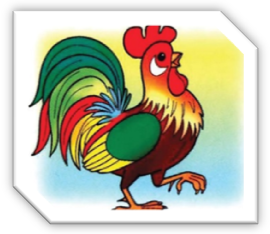 юридична адреса: 18000 м.Черкаси                     вул. Михайла Грушевського 136/1                                  керівник завідувач                                          Норенко Лариса Григорівна                                                                                                   контактний телефон   (0472) 33-10-17                                                                                                           e-meil dnz_76@ ukr.net                                                                                                                                                режим роботи закладу (груп) 5 груп-10 год.,1 група-10,5                                                       функціонує  6 груп,  з них 1 ясельна, 5 садових                                                                               адреса сайту: sadіk76.ck.ua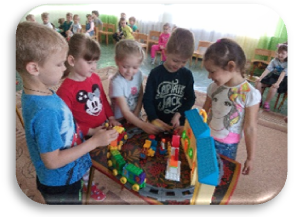 Основні завдання  дошкільного навчального закладу1.Продовжувати роботу по впровадженню в освітній процес ідей  сталого розвитку. Актуалізувати інтегрований курс «Дошкільнятам – освіта для сталого розвитку» для всіх вікових груп з метою формування у дітей та їхніх батьків моделей поведінки, співзвучних з цінностями сталого розвитку2.Підвищувати рівень культури українського мовлення дошкільників як основи формування національно- патріотичних почуттів. Формувати розвиток монологічного мовлення дітей дошкільного віку під час навчання складати розповіді за картиною.3.Розвивати фізичні якості дітей шляхом організації системи спортивних  та рухливих ігор  з правилами. Забезпечувати здоровий спосіб життя та активної позиції щодо власного життя та власної безпеки.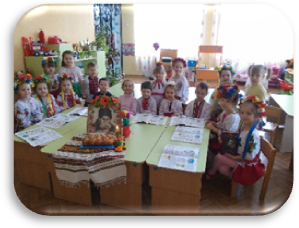                        
Основними напрямками  роботи нашого дошкільного закладу є:  задовольняти потреби громадян в здобутті дітьми дошкільної освіти;створювати сприятливі умови для виховання, навчання, збереження і зміцнення здоров'я   дітей дошкільного віку;формувати здоровий спосіб життя (фізичний, психічний, духовний, соціальний);розвивати творчі здібності та інтереси дітей.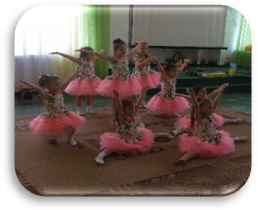 Склад педагогічного колективу                                                                       Всього педагогів 15                                            Освітній рівень вихователів:                                    Вища дошкільна – 6 Вища педагогічна – 1  Середня спеціальна – 1                                Кваліфікаційні категорії: Вища – 1,                        I категорія – 5, II категорія – 4 , спеціаліст – 5 В усіх групах дошкільного закладу створене розвивальне предметно-ігрове  середовище.                                                                                                                           Працює методична, психологічна та медична служби.. Гуртки: Ансамбль «До,Мі,Солька», «Малечі про Україну», «Піскова анімація».                                                                                                       Протягом 2017-2018 років колектив дошкільного навчального закладу запрошував психологів міста на відкритий захід з дітьми ясельного віку, проведено методичне об’єднання для вихователів середніх груп та взято  участь у фестивалі «Зіркова хвилька». Проводив дослідницьку діяльність із закопуванням відходів. Активне впровадження роботи з конструктором LEGO.                 Педагогічне кредо закладу:                      «Щасливе, усміхнене обличчя дитини в садочку – найважливіша оцінка діяльності вихователя»«Дитина – ніжний паросток, який стане могутнім деревом. А доти цей паросток треба поливати    добротою, любов’ю та щирістю»                                                                                                 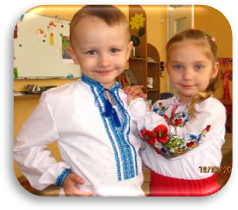 